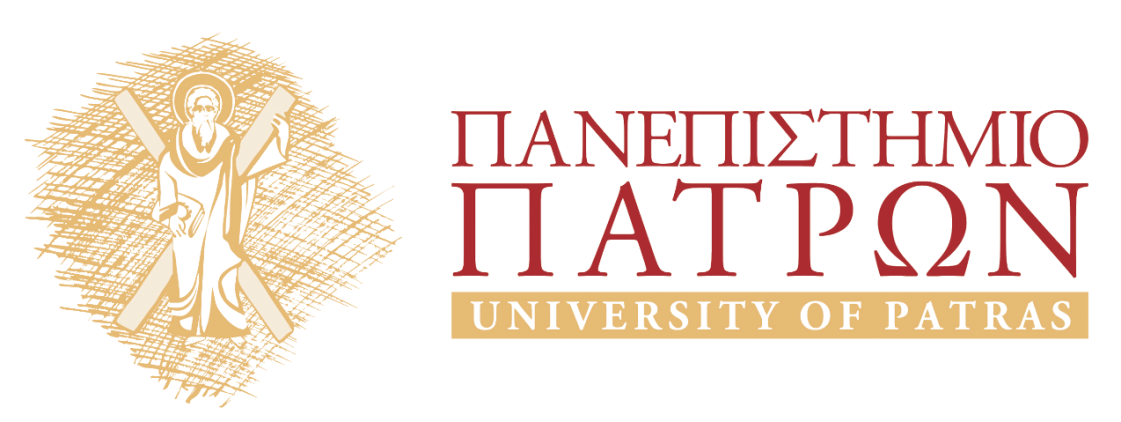 Kant: Ηθική ΦιλοσοφίαΕνότητα 5η: Η υποθετική προστατική της σύνεσηςΠαύλος ΚόντοςΤμήμα Φιλοσοφίας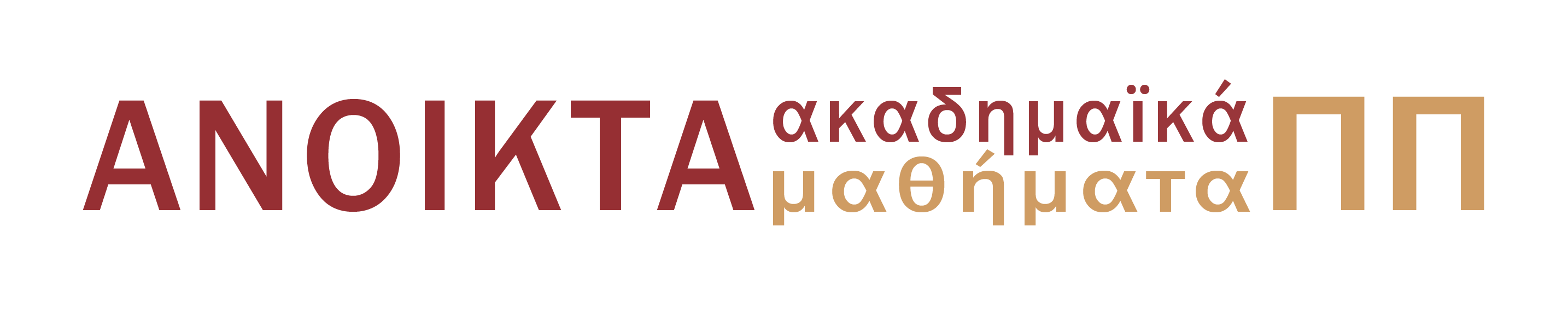 Σκοποί της ενότηταςΣκοπός της 4ης αυτής ενότητας είναι να εξηγήσει την “υποθετική προστατική της σύνεσης”. Εισαγωγικές παρατηρήσεις και Εμβάθυνση2.1 Εισαγωγικές παρατηρήσεις: Βασικές έννοιες προς κατανόηση 2.1.1	Η υποθετική προστακτική της σύνεσης (ΘΜΗ, 4: 415)		«Υπάρχει ένας σκοπός τον οποίο μπορούμε να προϋποθέσουμε ως πραγματικό σκοπό όλων των έλλογων όντων [...]  είναι ένας σκοπός τον οποίο όχι μόνο ίσως έχουν αλλά και για τον οποίο μπορούμε να προϋποθέσουμε με βεβαιότητα ότι τον έχουν όλα τα έλλογα όντα κατά μια φυσική αναγκαιότητα, και αυτός είναι ο σκοπός για ευτυχία. Η υποθετική προστακτική που εκφράζει την πρακτική αναγκαιότητα μιας πράξης ως μέσου για την απόκτηση της ευτυχίας είναι βεβαιωτική.»2.1.2	Πρώτη ερμηνείαΑς υποθέσουμε ότι πράγματι ο Καντ εννοεί ότι όλοι οι άνθρωποι έχουν ως σκοπό τους την ευτυχία (ευδαιμονία). Το επιχεί .﷽﷽﷽﷽﷽﷽﷽﷽στδαιμον την εμπειρία.πω ροπρημά του είναι ότι, ακόμα και σε αυτή την περίπτωση, οι άνθρωποι δεν θα είχαν ένα κανόνα για την πράξη τους, διότι η ευδαιμονία, από τη φύση της, δεν επιδέχεται προσδιορισμό. Τα επιμέρους επιχειρήματά του είναι τα εξής:Επιχειρήματα: Το περιεχόμενο της ευδαιμονίας θα παρέμενε ασαφές διότι εξαρτάται από την εμπειρία του καθενός (εκπαίδευση, ροπές, κτλ.). Το περασμένο της ανθρώπινης φύσης: μόνο ένας παντογνώστης θα μπορούσε να κατανοήσει το περιεχόμενο της ευτυχίας.Το περιεχόμενο της ευτυχίας το κατανοούμε με βάση τη φαντασία μας και όχι με βάση το λόγο.2.1.3	Τελική διατύπωσηΜια προστατική που μας προστάζει να επιδιώκουμε την ευδαιμονία δεν συνιστά παρά απλή συμβουλή, αφού το περιεχόμενό της είναι ασαφές. Για αυτό και αυτή η προστακτική ονομάζεται και υποθετική προστακτική της σύνεσης.Προσοχή: αυτό δεν σημαίνει ότι η καντιανή ηθική παραβλέπει τη σημασία της «ευδαιμονίας». Αλλά αυτό που θα αποτελεί σκοπό για μας είναι η ευδαιμονία των άλλων.2.1.4.	Τέσσερις έννοιες ευδαιμονίαςΕίναι εξαιρετικά σημαντικό για τη συνέχεια να καταλάβουμε ότι ο Καντ χρησιμοποιεί την έννοια της ευδαιμονίας/ευτυχίας με 2 τρόπους:α. ως την επίτευξη του συνόλου των ροπών μας (ως τέτοια η ευδαιμονία είναι ηθικά αδιάφορη),β. ως την επίτευξη των σκοπών μας, δηλαδή, ως κάτι που εμπεριέχεται ήδη στη σύλληψη των σκοπών καθώς κάθε σκοπός ως σκοπός της βούλησης εμπεριέχει το αίτημα για την πραγμάτωσή του, αδιάφορο αν τελικά εξωτερικά εμπόδια δεν επιτρέπουν την πραγματοποίησή του,γ. ως ευδαιμονία των άλλων, η οποία αποτελεί το αντικείμενο ενός καθήκοντος, διότι ακριβώς δεν προκύπτει από μια δική μας ροπή, αλλά απαιτεί να κάνουμε δικό μας σκοπό την πραγμάτωση των σκοπών των άλλων,δ. ως συστατικό της έννοιας του ύψιστου αγαθού.
ητα﷽﷽﷽﷽﷽﷽όμενο σε δικό μας σκοπ2.2	ΕμβάθυνσηΓια να διακρίνετε τις δυσκολίες που αντιμετώπισε ο Καντ διατυπώνοντας την έννοια της ευδαιμονίας, διαβάστε τα παρακάτω διασκευασμένα χωρία από το βιβλίο του P. Guyer, Kant’s System of Nature and Freedom, 2005, 165-167: “Kant stresses that ‘‘not every end is moral’’, thus the choice of ‘‘one’s own happiness’’ alone would not be moral, but a moral end must be an ‘‘unselfish one’’; […] Kant’s claim is that because every rationally chosen action must have an end, the very idea of preserving and promoting rational action itself defines a universal rather than selfish idea of happiness as the object of action motivated by the thought of duty alone. One’s own happiness is neither the motive nor the object of action so motivated, although of course one’s own happiness must be included in the object that is so defined, universal happiness.”“In the introduction to the ‘‘Doctrine of Virtue’’ in the Metaphysics of Morals, Kant argues that one’s own happiness cannot be an end that is also a duty […]. Simply because one wants it naturally, one has no need to impose a concern for one’s own happiness on oneself as a duty. This little argument is unsound, however. For while one may have the various particular impulses and desires that one has from moment to moment naturally and unavoidably, one does not in the same way naturally have a concern for one’s own happiness in the sense of a conception of the desires one could consistently fulfill over a lifetime— that is an object of reason, not nature alone, and one may well need to compel oneself to pay due regard to such a conception of one’s own happiness as contrasted to a mere passing impulse.” “In the ‘‘Doctrine of Virtue’’ (δηλαδή, στο 2ο μέρος της Μεταφυσικής των ηθών), Kant almost immediately qualifies his initial rejection of one’s own happiness as an end that is a duty by admitting that ‘‘Adversity, pain, and want are great temptations to violate one’s own duty’’, and inferring that one may therefore have an indirect rather than direct ‘‘duty to promote one’s own happiness and not just the happiness of others’’, at least to the extent of making sure that one can avoid any adversity, pain, and want that might tempt one to violate one’s own duty, although not for the sake of one’s own happiness but as a means to the fulfillment of one’s duty. ‘‘But then’’, Kant says, ‘‘the end is not the subject’s happiness but his morality, and happiness is merely a means for removing obstacles to his morality’’ (MM, DV, V, 6:388).”Σημείωμα ΑναφοράςCopyright Πανεπιστήμιο Πατρών, Παύλος Κόντος, 2015. «Kant: ηθική φιλοσοφία. Η υποθετική προστακτική της σύνεσης». Έκδοση: 1.0. Πάτρα 2015. Διαθέσιμο από τη δικτυακή διεύθυνση:eclass.upatras.gr/courses/PHIL1917Σημείωμα ΑδειοδότησηςΤο παρόν υλικό διατίθεται με τους όρους της άδειας χρήσης Creative Commons Αναφορά, Μη Εμπορική Χρήση Παρόμοια Διανομή 4.0 [1] ή μεταγενέστερη, Διεθνής Έκδοση.   Εξαιρούνται τα αυτοτελή έργα τρίτων π.χ. φωτογραφίες, διαγράμματα κ.λ.π.,  τα οποία εμπεριέχονται σε αυτό και τα οποία αναφέρονται μαζί με τους όρους χρήσης τους στο «Σημείωμα Χρήσης Έργων Τρίτων».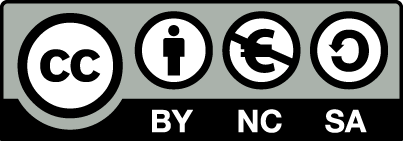 [1] http://creativecommons.org/licenses/by-nc-sa/4.0/ Ως Μη Εμπορική ορίζεται η χρήση:που δεν περιλαμβάνει άμεσο ή έμμεσο οικονομικό όφελος από την χρήση του έργου, για το διανομέα του έργου και αδειοδόχοπου δεν περιλαμβάνει οικονομική συναλλαγή ως προϋπόθεση για τη χρήση ή πρόσβαση στο έργοπου δεν προσπορίζει στο διανομέα του έργου και αδειοδόχο έμμεσο οικονομικό όφελος (π.χ. διαφημίσεις) από την προβολή του έργου σε διαδικτυακό τόποΟ δικαιούχος μπορεί να παρέχει στον αδειοδόχο ξεχωριστή άδεια να χρησιμοποιεί το έργο για εμπορική χρήση, εφόσον αυτό του ζητηθεί.Διατήρηση ΣημειωμάτωνΟποιαδήποτε αναπαραγωγή ή διασκευή του υλικού θα πρέπει να συμπεριλαμβάνει:το Σημείωμα Αναφοράςτο Σημείωμα Αδειοδότησηςτη δήλωση Διατήρησης Σημειωμάτων το Σημείωμα Χρήσης Έργων Τρίτων (εφόσον υπάρχει)μαζί με τους συνοδευόμενους υπερσυνδέσμους.ΧρηματοδότησηΤο παρόν εκπαιδευτικό υλικό έχει αναπτυχθεί στo πλαίσιo του εκπαιδευτικού έργου του διδάσκοντα.Το έργο «Ανοικτά Ακαδημαϊκά Μαθήματα στο Πανεπιστήμιο Αθηνών» έχει χρηματοδοτήσει μόνο τη αναδιαμόρφωση του εκπαιδευτικού υλικού. Το έργο υλοποιείται στο πλαίσιο του Επιχειρησιακού Προγράμματος «Εκπαίδευση και Δια Βίου Μάθηση» και συγχρηματοδοτείται από την Ευρωπαϊκή Ένωση (Ευρωπαϊκό Κοινωνικό Ταμείο) και από εθνικούς πόρους.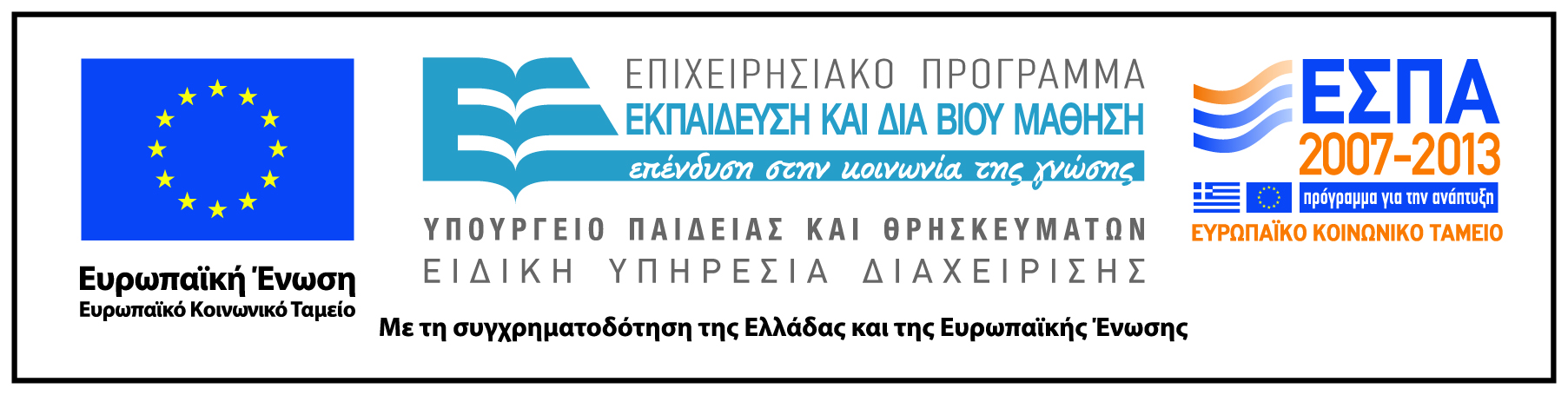 